Szanowni Rodzice i Drodzy Uczniowie,w ramach realizacji Szkolnego Programu Wychowawczo-Profilaktycznego przesyłamy instruktaż używania maseczek, które zgodnie z obowiązującymi przepisami mamy obowiązek nosić w miejscach publicznych.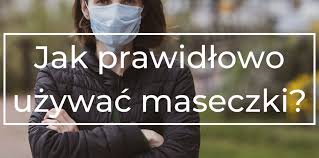 Przed nałożeniem maseczki dokładnie umyj i zdezynfekuj ręce.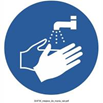 Przyłóż maseczkę do twarzy dokładnie zakrywając usta i nos (bez żadnych szczelin pomiędzy twarzą a maską)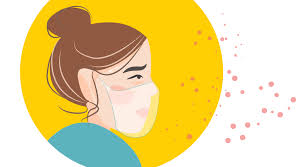 Jeśli nosisz okulary, noś je na maseczce, nie pod (najpierw zakładasz maseczkę, potem okulary)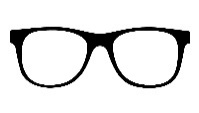 Nigdy nie dotykaj maseczki w trakcie jej noszenia. Jeśli Ci się to zdarzy, dokładnie umyj lub zdezynfekuj ręce. Wymień maseczkę na nową, kiedy stanie się wilgotna.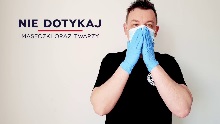 Jeśli chcesz zdjąć maseczkę, to bez dotykania przedniej części chwyć za wiązanie z tyłu i je rozwiąż. Jeśli maseczka zaczepiona jest na uszy, to również zdejmij maseczkę bez dotykania przedniej części.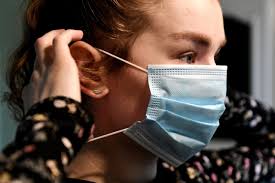 Nigdy nie używaj ponownie maseczki ochronnej jednorazowego użytku. Po zdjęciu jednorazowej maseczki od razu umieść ja w koszu ma śmieci z zamykaną klapą. Maseczki ochronne bawełniane należy po każdym użyciu prać w temperaturze 60 stopni i prasować na największej mocy żelazka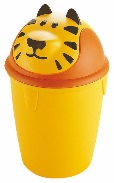 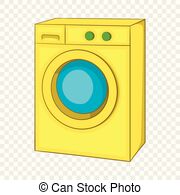 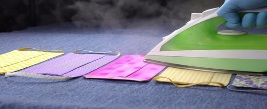 Na koniec zadbaj o higienę rąk, umyj je lub zdezynfekuj.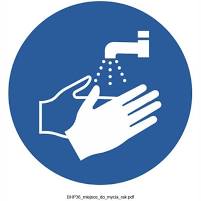 